Caine Baptist Church ECO Church Group Terms of Reference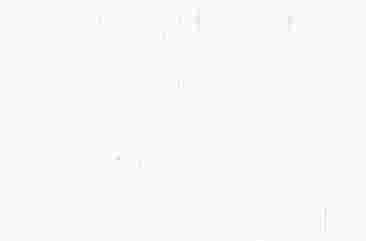 30 September 2019AIM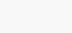 To assist leaders and  members of the congregation to be aware of the need  to make changes in lifestyle and practice.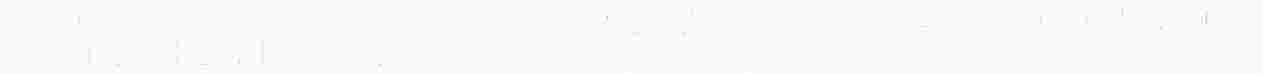 To produce and maintain, regardless of location, an ECO friendly church.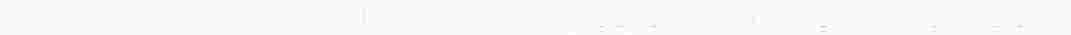 To achieve the aims we will endeavour to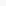 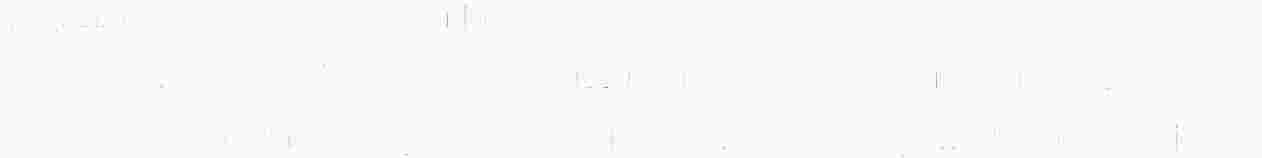 •    Pursue Arocha's ECO church questionnaire and follow their guidelines.•    Make certain that any new building or development  is going to be ECO friendly.'• 	To make new and current practices more ECO friendly in accordance to the 5 areas listed in the questionnaire: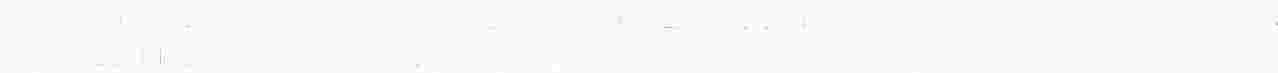 Worship and Teaching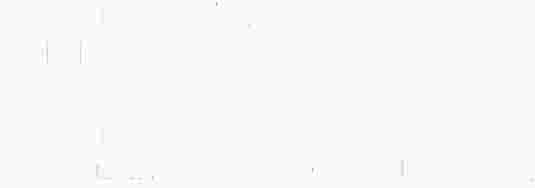 Buildings Land LifestyleCommunity and Global engagement..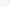 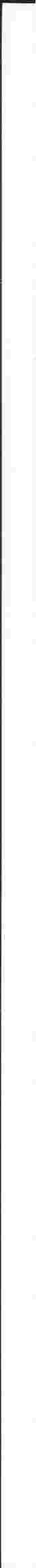 ·-    - .. �·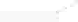 .. ·'